 FormalesDie Tagesordnung wurde in der Einladung vom 8.4. vorgeschlagen. Die Vorstandssitzung findet im Anschluss an die ABKT-Besprechung statt. Mit 5 anwesenden Vorstandsmitgliedern ist der Vorstand beschlussfähig.Das Protokoll der VS am 2.3. wurde in der Version vom 25.3.21 genehmigt.Die zoom-Verbindung wurde von Peter D. hergestellt. Gerhard moderiert, degi protokolliert.Mitgliedschaftsanträge Es liegt kein neuer Mitgliedschaftsantrag vor.  FinanzenDer Kontostand beträgt derzeit: 1300 € (inkl.der Darlehen); in einem E-Mail-Brief (Gerhard hat die Adressen) mit Kurzbericht werden alle Bündnispartner eingeladen, Mitglied zu werden und die Mitgliedsbeiträge 2021 einzuzahlen. Peter D. entwirft den Text. Gerhard wird entsprechend der Textempfehlung des ABKT Aufkleber bestellen 
(je nach Auflage 70 - 90 €).Für die Erich Fried Veranstaltung werden keine Kosten (Flyer druckt transform) anfallen.FriedensatlasWie in der ABKT berichtet, wurde die Förderung für das Projekt vom Zukunftsfonds nicht genehmigt. Wir bemühen uns um andere und/oder lokale Förderungen für Teilprojekte.AllfälligesDie nächste Vorstandssitzung wird nach der ABKT-Besprechung am 8.6. von Gerhard einberufen. Ergänzende links zum Forum Seitenstetten: https://www.forum-seitenstetten.net Zusammenfassung der Ergebnisse (pdf): http://abfang.org/wp-60db5-content/uploads/2021/04/Forum-Seitenstetten-2021_Ergebnisspraesentation_n.pdf Ilse:  https://www.forum-seitenstetten.net/aiovg_videos/ilse-kleinschuster/ Gerhard:  https://www.forum-seitenstetten.net/aiovg_videos/gerhard-kofler/ Viele praktische Alternativen: https://www.forum-seitenstetten.net/aiovg_videos/inge-patsch/ To Do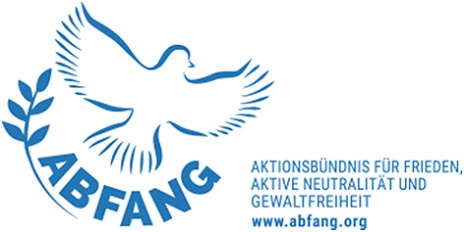 Verteiler: VorstandsmitgliederProtokoll der 10.VorstandssitzungFörderverein AbFaNG14.4.2021Gerhard, Peter D., Wilfried, Degi,  Peter F. Gerhard, Peter D., Wilfried, Degi,  Peter F. 18:40 – 18:55 zoomVerfasser: peter@degischer.at  Verfasser: peter@degischer.at  17.4.2021#Was/ThemaKernfragen/-anliegenAnstoßFormalesModeration, Protokolle, TagesordnungDegiMitgliedschaftsanträgeAufnahmeGerhardFinanzenKontostand, Mitgliedsbeiträge, AusgabenPeter D.FriedensatlasFörderungsantrag abgelehntGerhardAllfälligesNächste Sitzung, Seitenstettner ForumalleToDoWas (1-2 Stichwörter)Was (ist zu tun)?Siehe TO-pktWer ? (zuständig)Mit wem ?Bis wann?StatusInfos, KommentareProtokoll Teilnehmer begutachten 1DegiVorstand20.3.21Ergänzungen? Bettelmailalle AbFaNG-Mitglieder3Peter D. GerhardAprilEntwurf baldAufkleberText konsensieren3Alle Gerhard KW 16besorgenSitzungsterminTO für VS5Gerhard 8.6. Nach ABKT 